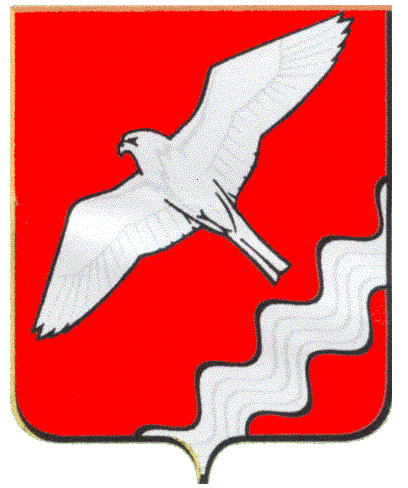            АДМИНИСТРАЦИЯ МУНИЦИПАЛЬНОГО ОБРАЗОВАНИЯ                             КРАСНОУФИМСКИЙ ОКРУГПОСТАНОВЛЕНИЕот 07.09.2018  г.   № 824  г. КрасноуфимскВ целях сохранения и приумножения национально-культурных традиций народов, проживающих в Муниципальном образовании Красноуфимский округ,   реализации Государственной программы «Развитие агропромышленного комплекса на период до 2020 года», областной программы «Уральская деревня», в связи проведением областного конкурса «Лучшая сельская усадьба, село, деревня Свердловской области - 2018»,   руководствуясь  ст.  26, 31 Устава МО Красноуфимский округ,  П О С Т А Н О В Л Я Ю:1. Провести итоговое мероприятие районного конкурса «Лучшая сельская усадьба, село, деревня Муниципального образования Красноуфимский округ-2018»   5 октября 2018 года в здании организационно-методического центра по культуре и народному творчеству (д. Приданниково, ДК «Маяк»), начало мероприятия в 12.00 часов.          2.  Утвердить: 2.1. положения о мини-конкурсах итогового мероприятия районного конкурса «Лучшая сельская усадьба, село, деревня Муниципального образования Красноуфимский округ - 2018»;2.2. смету расходов на проведение итогового мероприятия районного конкурса «Лучшая сельская усадьба, село, деревня Муниципального образования Красноуфимский округ - 2018».3. Начальникам территориальных отделов Администрации Муниципального образования Красноуфимский округ обеспечить информирование населения о данном празднике и организовать подвоз представителей населенных пунктов для участия в мероприятии.4. Данное постановление  разместить на сайте МО Красноуфимский округ.             5. Контроль  за  исполнением постановления возложить на заместителя главы Администрации Муниципального образования Красноуфимский округ по социальным вопросам Родионова Р.В.Глава  Муниципального образования   Красноуфимский округ                                                                      О.В. РяписовПоложенияо мини-конкурсах на   итоговом мероприятии районного конкурса «Лучшая сельская усадьба, село, деревня Муниципального образования Красноуфимский округ-2018»Дата проведения: 5 октября 2018 года. Место проведения: ОМЦ по культуре и народному творчеству  (д. Приданниково» ДК «Маяк»). Время проведения: 10.30- заезд участников мероприятия, регистрация11.20 – начало мини-конкурсов 12.00 – торжественное открытие мероприятия и подведение итогов конкурсаКонкурс аншлагов со слоганами «Люблю свой край, он дорог сердцу моему…»       Слоганы должны быть по темам: 95 лет  Красноуфимскому району, любовь к родине, патриотизм, бережное отношение к природе или историческому наследию (не более трёх на один территориальный отдел). Слоган должен быть стихотворным, от двух до четырёх строк (не больше), отпечатан на компьютере крупным размером шрифта  (без иллюстраций, только текст) и размещён на листе бумаги формата А4 в альбомном расположении. Ниже слогана должна располагаться следующая информация: имя и фамилия автора, его возраст, населённый пункт, территориальный отдел. В дальнейшем слоганы могут использоваться для размещения на табличках-аншлагах в вашем населённом пункте.     За конкурс  присуждаются I, II, III места.Конкурс визиток «Как  копали мы картошку!»              Визитка должна быть представлена со сцены в любой творческой форме (песня, театральная сценка, частушки, видео ролик) и отражать совместную работу по благоустройству населенного пункта и воспитание чувства патриотизма и любви к малой Родине, сохранение экологии нашего края и юбилейной дате Красноуфимского района.      Особо приветствуется оригинальность, чувство юмора, наглядность, сопровождение компьютерной презентацией. Основное и строгое требование – визитка не должна превышать временной лимит - 3 минуты! Если в визитке используется музыкальное сопровождение,  музыку с электронных носителей до начала мероприятия сдать звукооператору. Если используется компьютерная презентация, заранее видеооператору файлы (лучше в автоматическом режиме или с подробной инструкцией).       За конкурс  присуждаются I, II, III места.Конкурс кулинарный «Картошка-матушка»Учитывая, что Красноуфимский район – картофелеводческий.  Тема конкурса «Картошка-матушка»Блюда из картофеля не нуждаются в рекламе, все хозяйки любят и ценят картофель. В любом доме он занимает на столе почетное место. Картофель замечательно сочетается с любым продуктом: с рыбой, мясом, грибами, молоком, овощами, травами. Картофель жарят, варят, тушат, запекают, пекут, делают пюре, котлеты, оладьи, рагу. Не даром народная мудрость гласит:  Хлеб-батюшка, картошка-матушка. Картофель - второй хлеб, а блюда из картофеля – незаменимы на каждом столе.         Требования:         - стол территориального отдела обязательно должен быть обеспечен любым пирогом (пирогами) с оригинальным оформлением, необычно названным напитком (напитками), заготовкой на зиму (заготовками), салатом (салатами) с осенним названием;         - названия блюд и напитков оформлены в виде подставок около блюд печатным шрифтом, стол должен быть сервирован с выдумкой.         За конкурс будет присуждено 3 призовых места.СМЕТАрасходов на проведение итогового мероприятия районного конкурса «Лучшая сельская усадьба, село, деревня Муниципального образования Красноуфимский округ - 2018»О проведении итогового мероприятия районного конкурса «Лучшая сельская усадьба, село, деревня Муниципального образования Красноуфимский округ-2018»Приложение 1к постановлению Администрации МО Красноуфимский округ  «О проведении итогового мероприятия районного конкурса «Лучшая сельская усадьба, село, деревня Муниципального образования Красноуфимский округ-2018» от  07.09.2018                   г. № 824  Приложение 2к постановлению Администрации МО Красноуфимский округ  «О проведении итогового мероприятия районного конкурса «Лучшая сельская усадьба, село, деревня Муниципального образования Красноуфимский округ-2018» от 07.09.2018               г. № 824  № п/пВид расходовСумма (рублей)1.Призовой фонд для награждения победителей номинаций   «Лучшая сельская усадьба  Муниципального образования Красноуфимский округ»  12000  2.Поощрение участников    районного конкурса «Лучшая сельская усадьба, село, деревня Муниципального образования Красноуфимский округ»  60003.Призовой фонд  для награждения победителей номинаций    районного конкурса «Лучшее село, деревня Муниципального образования Красноуфимский округ»  90004.Организация питания участников итогового мероприятия районного конкурса «Лучшая сельская усадьба, село, деревня Муниципального образования Красноуфимский округ»30005.И Т О Г О 30000